Zespół  Szkół Centrum Kształcenia Rolniczego
w Kamieniu Małym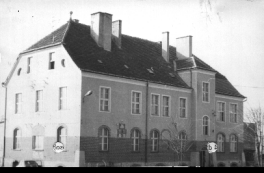  Kamień  Mały  89,             tel./fax ( 0-95 ) 7515826 66-460 Witnica www.zsrkm.pl                    e-mail: zsrkm@go.home.pl                                     Kamień Mały, 2019-01-11INFORMACJA Z OTWARCIA OFERTZamawiający przekazuje poniżej informacje, z otwarcia ofert na zadanie pn.: „Zorganizowanie
 i przeprowadzenie kursu nauki jazdy kat. T dla uczniów Zespołu Szkół  Centrum Kształcenia Rolniczego w Kamieniu Małym” z dnia 11.01.2019 r., godz. 12:30. Przed otwarciem ofert Zamawiający podał kwoty, jakie zamierza przeznaczyć na sfinansowanie zamówienia : 52 540,00 zł.Termin wykonania:I grupa – 5 osób do 15 marca 2019II grupa – 16 osób do 31 marca 2019III grupa - 16 osób do 30 czerwca 2019Termin zapłaty: 21 dni od wystawienia faktury.Nr ofertyFirma (nazwa) lub nazwisko oraz adres wykonawcyCena ofertybruttoDoświadczenie trenera – ilość przeprowadzonych kursów1Liga Obrony Kraju ul. Kosynierów Gdyńskich 1566-400 Gorzów Wlkp.51 800,00 zł52Nauka Jazdy Joanna SynejkoUl. Nowokolejowa 2869-200 Sulęcin45 880,00 zł5